Invoice total: ${{total_price}}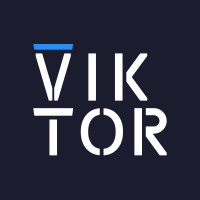 Client name:Company name:{{Client_name}}{{company}}Invoice date:{{date}}See table below for, total prices:DescriptionQuantityUnit priceTotal{%tr for r in table1 %}{{ r [“desc”]}}{{ r [“qty”] }}{{ r [“price”]}}{{ r [“total”]}}{%tr endfor %}